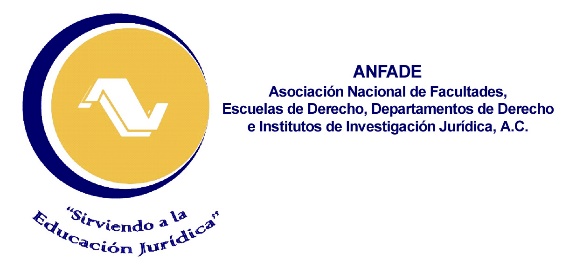 SE SOLICITA LEER PREVIAMENTE TODO EL CONTENIDO DEL PRESENTE DOCUMENTO: 		Fecha:___________________Nombre y Apellidos del participante: ______________________________________________________________Cargo: __________________________________Dependencia:_________________________________________Nombre de la Universidad: _____________________________________________________________________Domicilio Institucional (Especificar calle, número colonia):________________________________________________________________________________________________________________________________________C. P: _________________Ciudad:__________________________________Estado:_________________________Teléfonos: (a diez Números)  ____________________________________________________Fax:_____________________________E-mail: (personal):_________________________________________http//:________________________________Presentare ponencia: SI (     )	NO (     )Título de mi Ponencia: _________________________________________________________________________(Misma que enviaré a la Tesorería de ANFADE, al: Dr. José Antonio Núñez Ochoa y copia al Dr. Juan Carlos Guerrero Fuentes)Viajaré: 												Vía TerrestreHotel Sede: Hampton By Hilton Zacatecas ubicado en: Calzada Héroes de Chapultepec # 1702-B, Cd. Argentum, Zacatecas, Zacatecas. C.P. 98160. Ejecutivo de Ventas: Lic. José Gallegos. Teléfono 492 154 4000 y 492 204 6486. Correo electrónico: eventas.zacatecas@hilton.com  Fecha de Llegada al Hotel: _____________________________Fecha de Salida del Hotel: ____________________Toda Habitación es Doble: Costo: $1,476.00 (       )   Número de habitaciones que requiere: (     ) incluido impuestos Una Cama (    )   Dos camas (    ) Hotel Subsede. City Express Zacatecas ubicado en: Calzada Héroes de Chapultepec 1700, Fracc. Argentum, C.P. 98160. Ejecutivo de Ventas:   Lizbeth López y/o Monserrat Arana. Teléfonos 492 491 4390 y 492 491 4392, Correo electrónico: eventas.zacatecas@hilton.com  Fecha de Llegada al Hotel: _____________________________Fecha de Salida del Hotel: ____________________Toda Habitación es Doble: Costo: $1,200.00 (       )   Número de habitaciones que requiere: (     ) incluido impuestos Una cama (    )   Dos camas (     ) ¿Requiere de habitación adicional, solo para la noche del día miércoles 18 de marzo?  SI (     ) 	NO	(     )¿Requiere de habitación adicional, solo para la noche del día sábado 21 de marzo?      SI (     )	NO	(     )Nombre del Acompañante: _________________________________________________________________________________________NOTA: SE LES RECUERDA QUE LA INSTITUCIÓN ANFITRIONA CUBRE LOS GASTOS DE HOSPEDAJE, DE UNA SOLA HABITACIÓN DOBLE O SENCILLA Y ALIMENTACIÓN DE LOS DÍAS JUEVES 19 COMIDA Y CENA, VIERNES 20, DESAYUNO, COMIDA Y CENA Y EL SÁBADO 21 DE MARZO EL DESAYUNO.   SOLAMENTE DEL DIRECTOR Y UN ACOMPAÑANTE, EN CASO DE REQUERIR ALGUNA HABITACIÓN EXTRA Y ALIMENTOS, ÉSTOS DEBERÁN SER CUBIERTA POR EL CONGRESISTA. AGRADECEREMOS HACER LLEGAR ESTE FORMATO DE RESERVACIÓN, A LA OFICINA DE PRESIDENCIA DE ANFADE POR E-MAIL: anfade2000@gmail.com   O BIÉN POR TELFAX: 55 52 43.60.36/26; A MÁS TARDAR EL DÍA 06 DE MARZO 2020Línea AéreaNúm. de VueloFecha de LlegadaHora de LlegadaFecha de SalidaHora de SalidaCiudad de Llegada